Gross profit marginThe average gross profit on each dollar of sales before operating expenses: 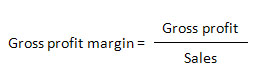 It will depend on the industry you’re in, so it’s important to measure yourself against industry benchmarksIt is an excellent way of assessing the profitability of each product  Net profit marginThe percentage profit your business makes for every dollar of revenue: 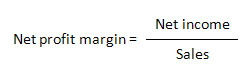 It tells you whether you’re making a profit after covering all your costsIt will be partly determined by your industry – some retailers run high-volume, low-margin businesses, others sell a few expensive items with plenty of margin built inCurrent ratioHelps measure the solvency of your business by comparing current assets (like unpaid invoices) to current liabilities (unpaid bills):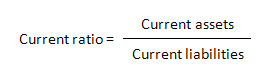 Ideally, your current ratio should be two or more, which means your assets are at least double your liabilitiesIf sales are growing and you have a short operating cycle, a lower number may be fineIf you have a long operating cycle, you may want a higher current ratio to make sure liabilities don’t get out of control Return on owner’s equityCompares your net business income to the equity you’ve invested in the businessIt reveals how much you’re making from your investment: 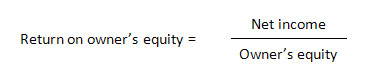 For example, if you’ve invested $200,000 and the business is generating a net income of $100,000 a year, your return on owner’s equity is 50 per centIt tends to increase over time as the business grows, especially if your personal investment remains the sameIt’s a useful way to compare what you’ve earned from your business to what you may have earned from another investment 